S-2 Fig.  ColourGrid® survey questionnaire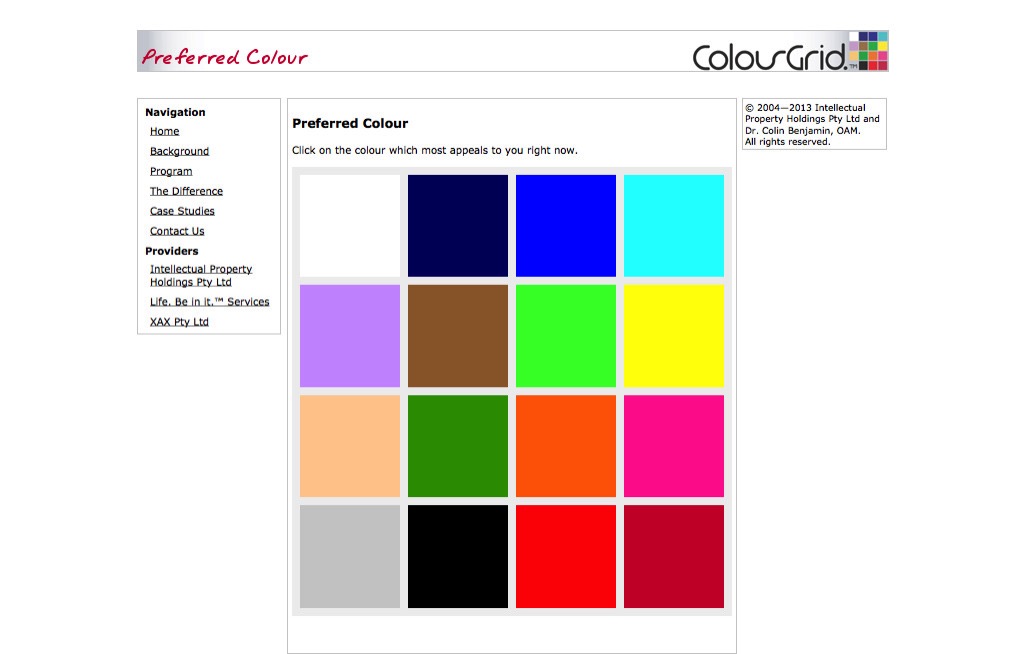 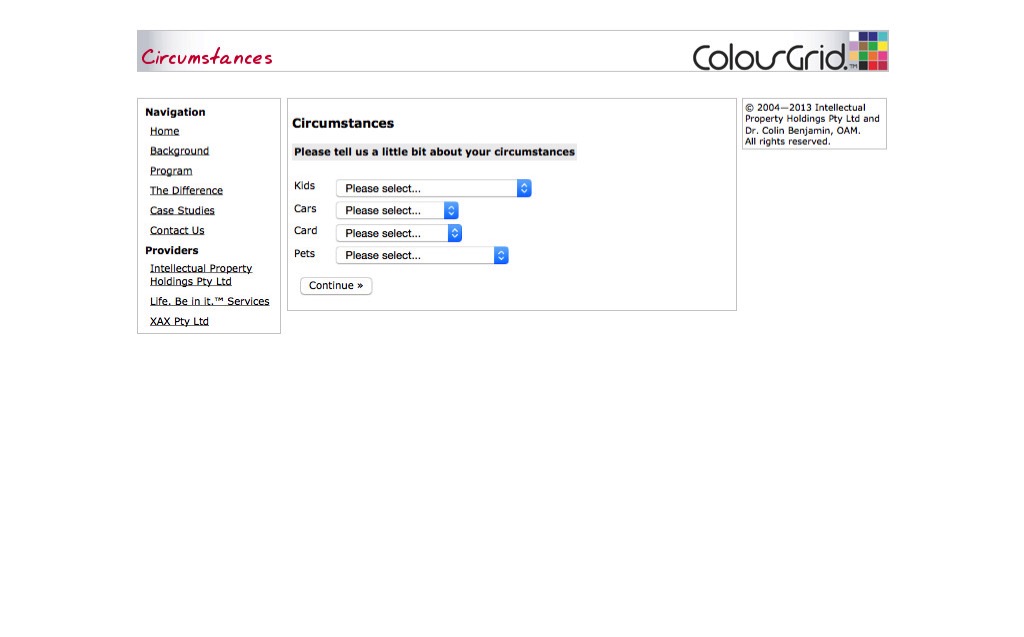 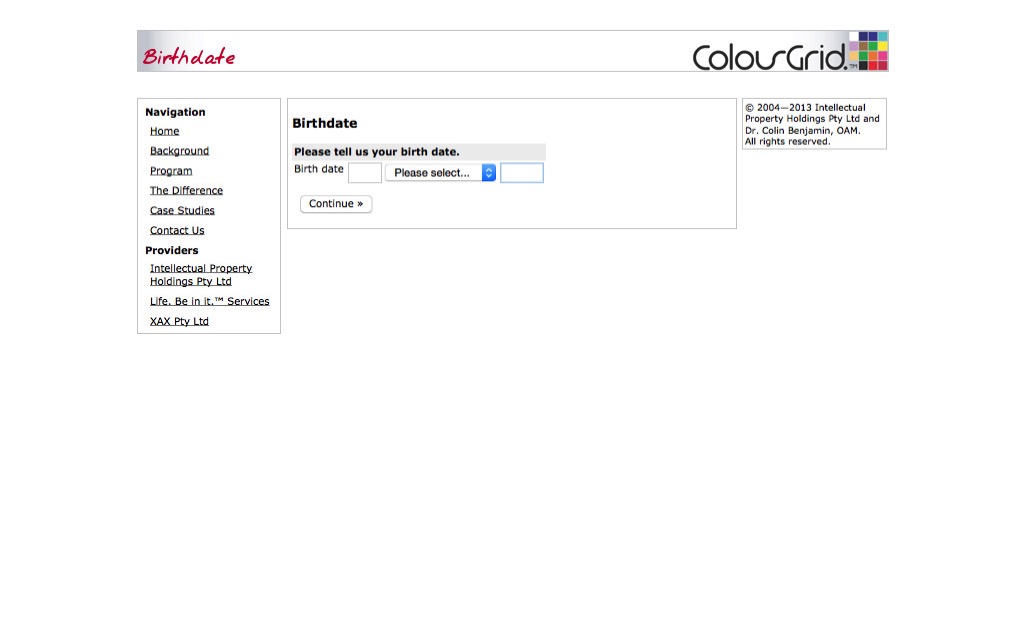 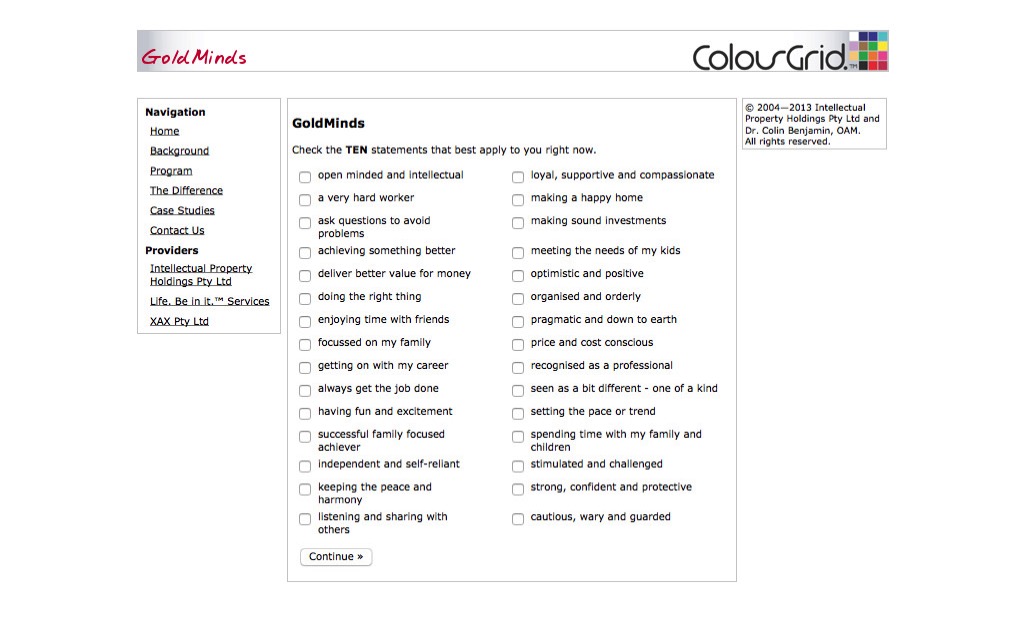 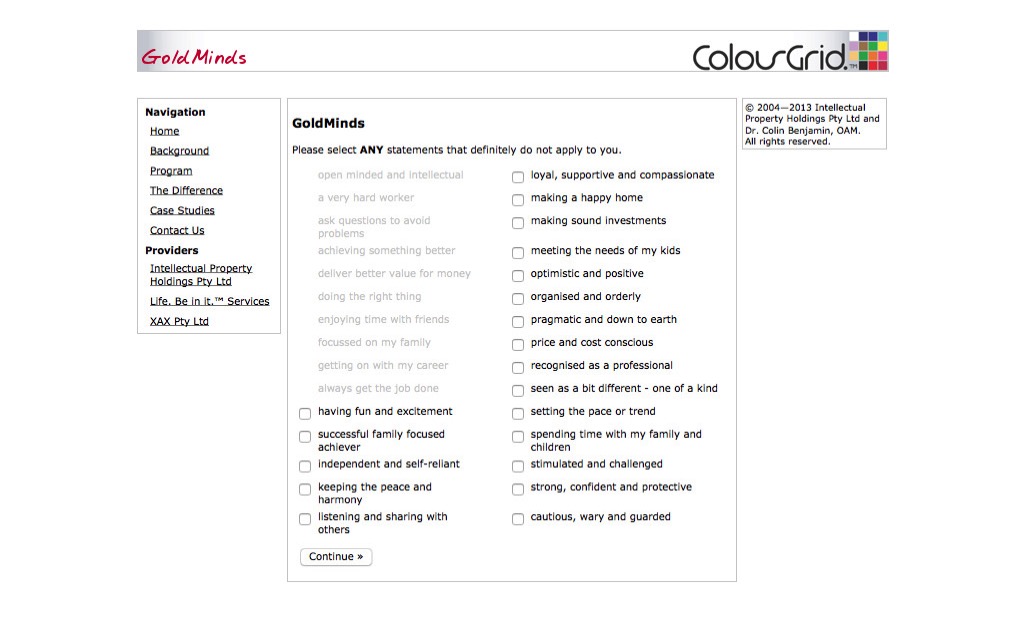 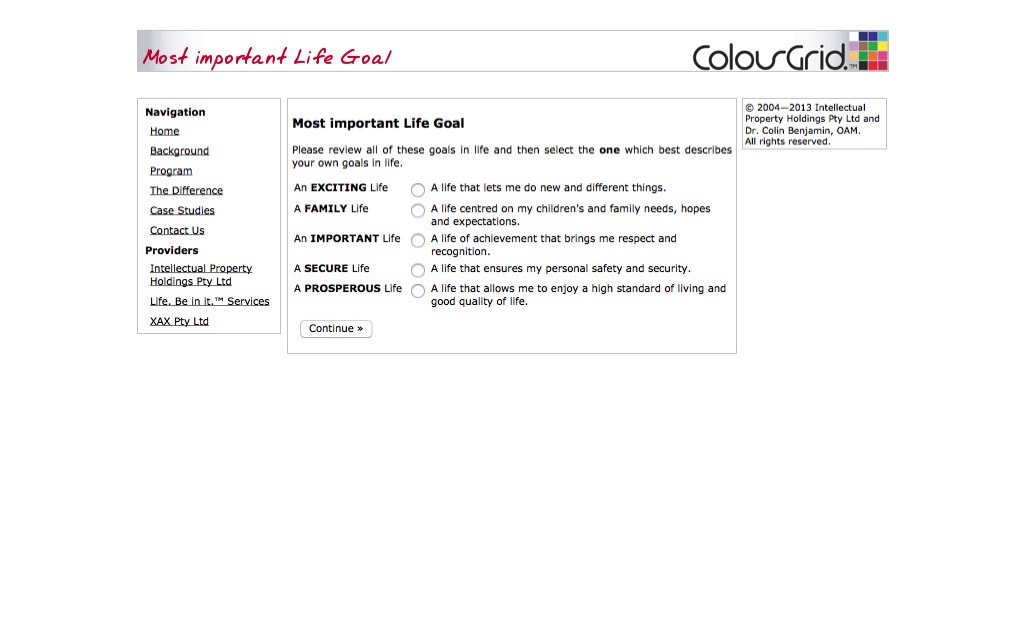 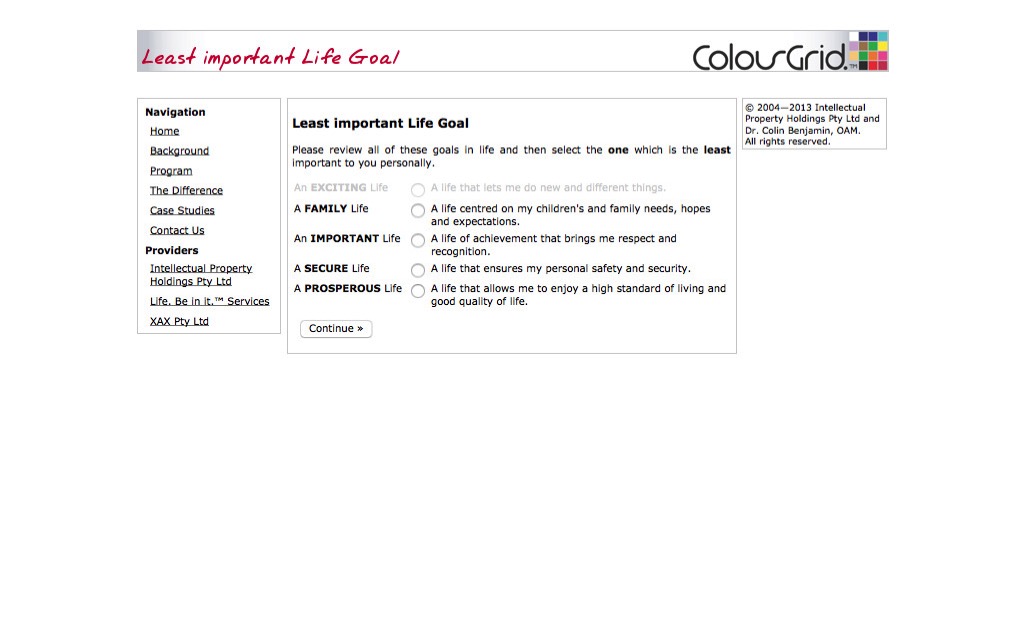 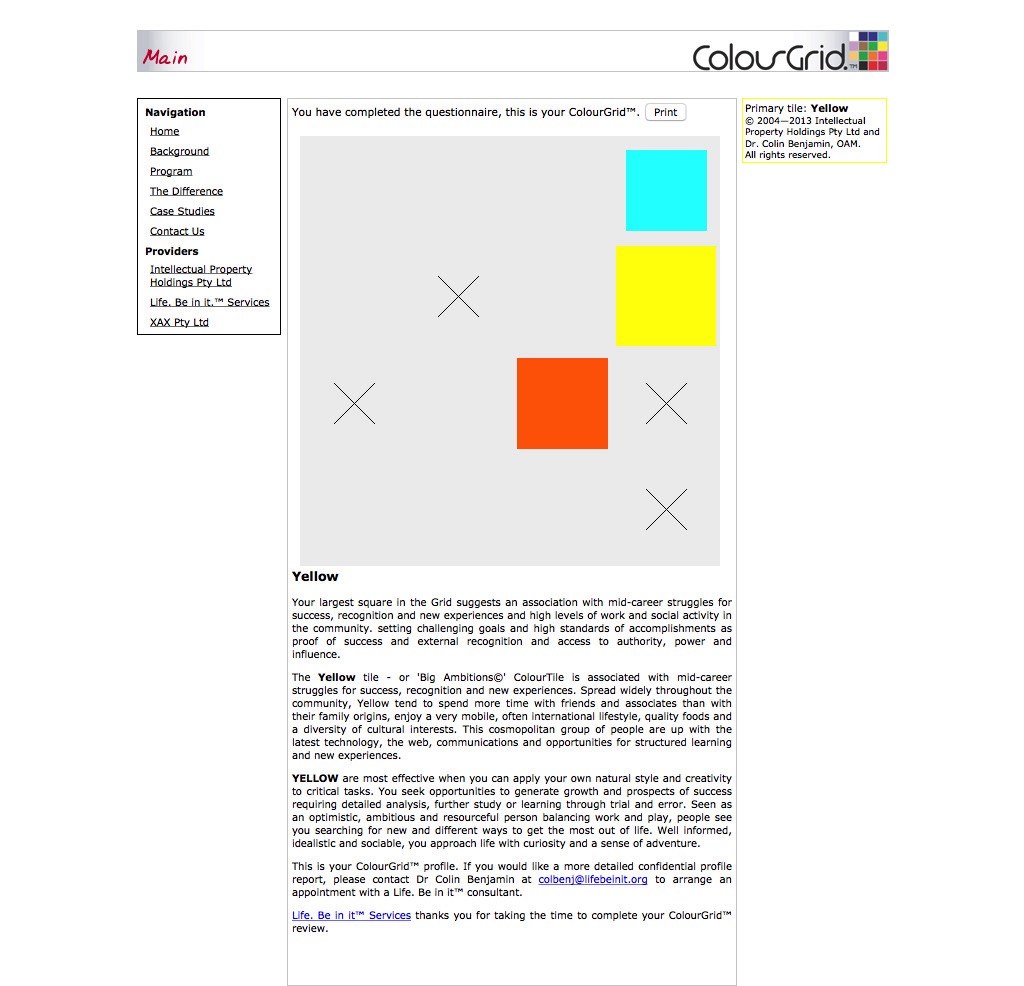 